学信网自查流程指引
一、登陆学信网   https://www.chsi.com.cn/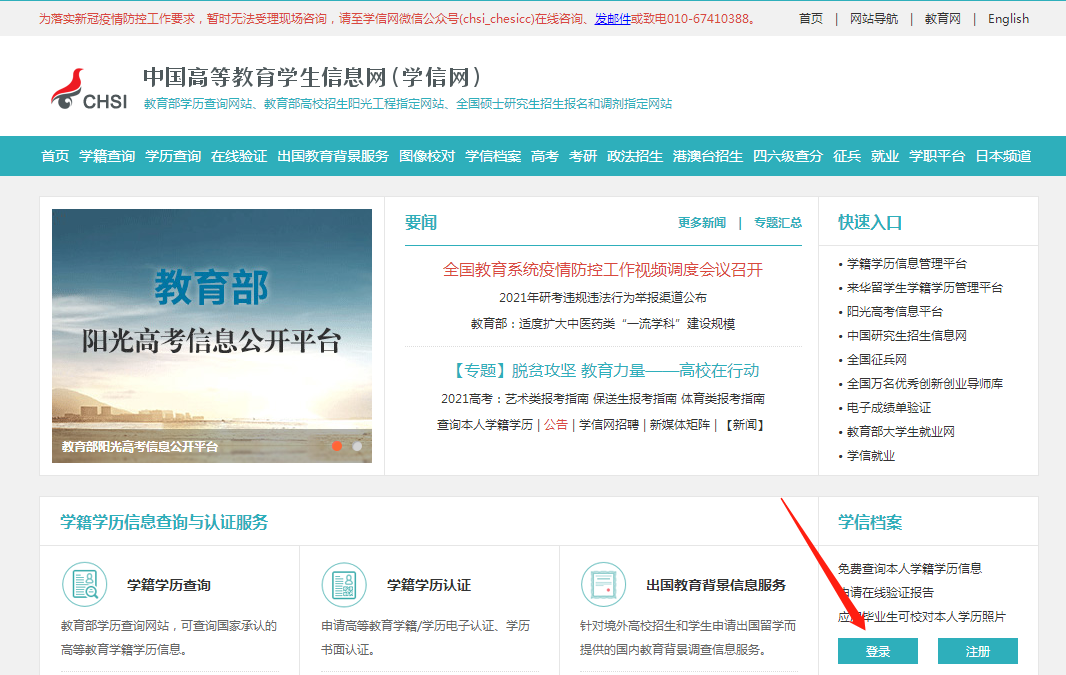 （1）已经注册学信网的，用账号密码登陆；（2）未注册学信网的，先进行注册。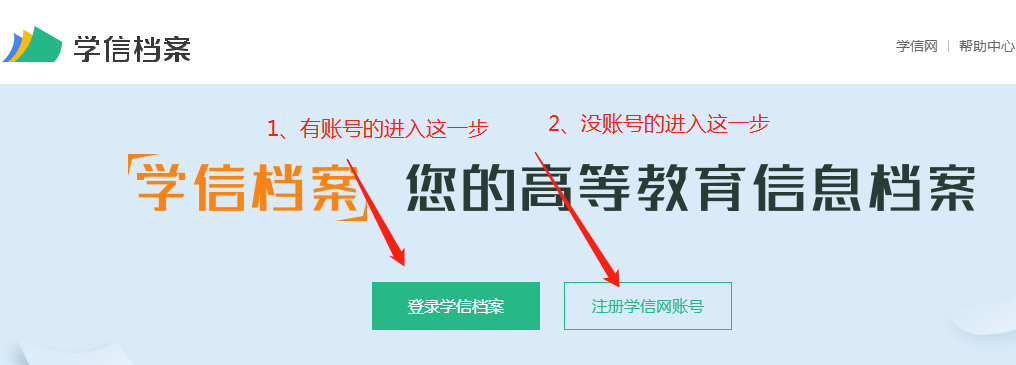 二、注册学信网   本人信息如实填写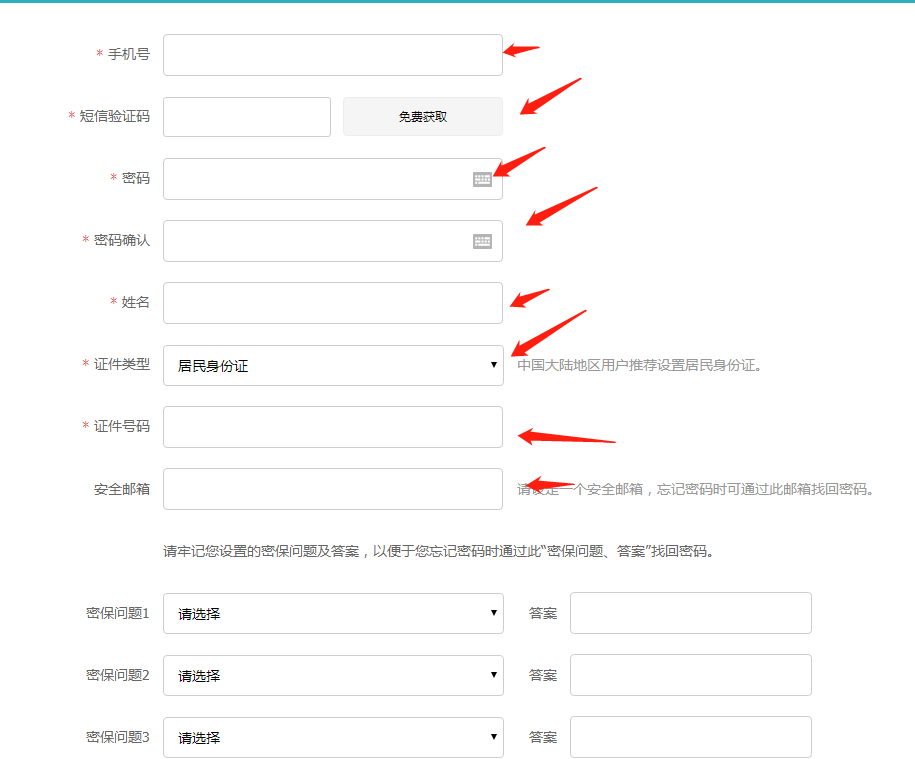 注册成功后，可以进入第一步了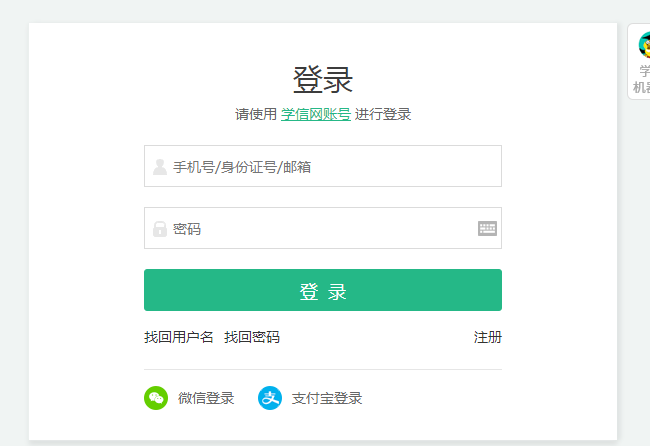 进入后会出现这个表，有兴趣的可去去填填，没兴趣的往下拉，跳过就好：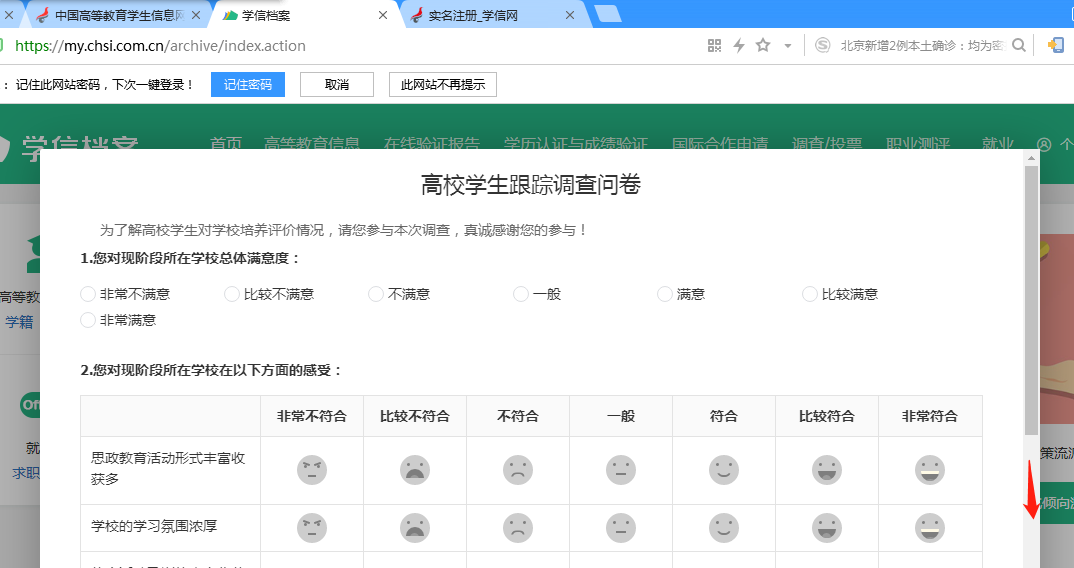 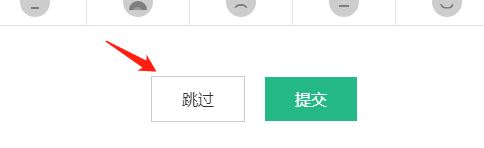 然后点学籍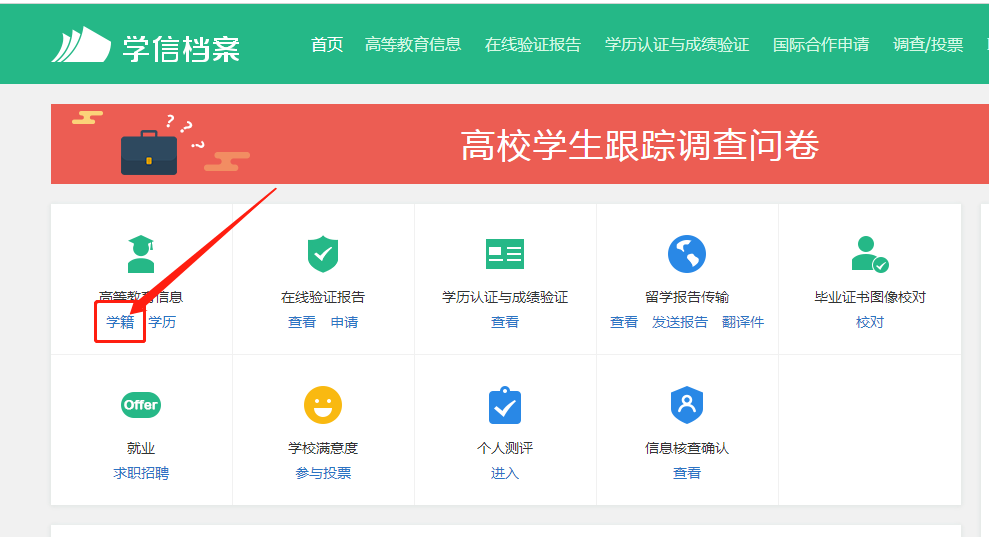 进入时会有一个验证            请输入：国家开放大学然后看到录取照片和你是否采集了学历相片，如果有相片，说明你有毕业的门票了；如果没有学历相片抓紧去采集，没有录取照片就联系班主任反馈给招生部门。（注意：如果录取照片和学历相片不是同一人，也不能通过毕业审核；请联系班主任反馈）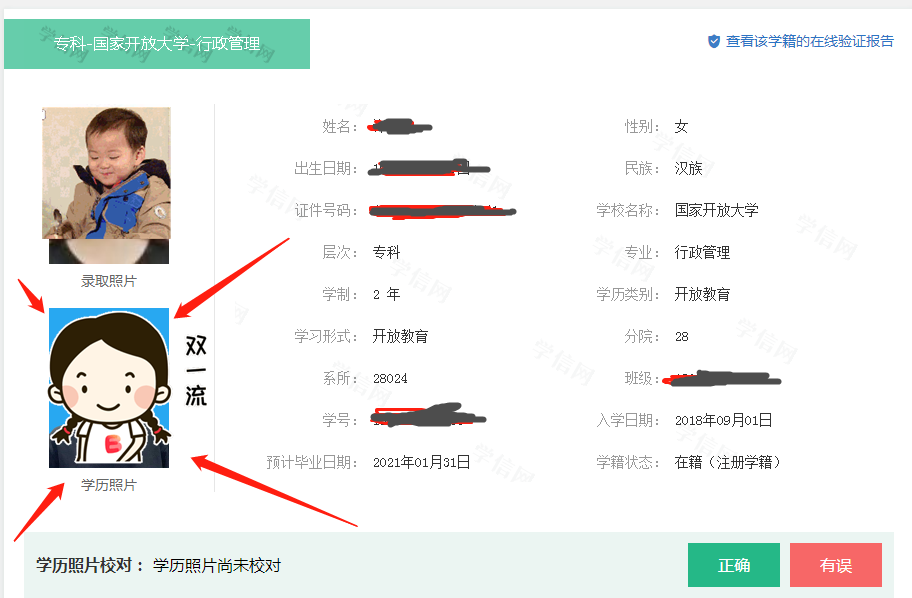 最后，点击一下校对正确。